Демонстрационный вариант задач практической части предпрофессионального экзаменаПрограммирование:Табло состоит из светодиодных индикаторов. Каждый светодиод может гореть красным, зеленым или желтым цветом. Какое минимальное количество таких индикаторов необходимо для отображения 25 различных сигналов?Конструкторское:Поплавковый регулятор уровня охлаждающей жидкости в локомотиве, состоит из двуплечного рычага ABC с поплавком D и запирающего трубопровод клапана Е. В момент заполнения бака водой плечо AB рычага располагается горизонтально. Приняв AB=300мм, BC=30мм и силу давления воды на клапан F1=60Н, определите значение, действующей на поплавок подъёмной силы F2. Весом частей механизма пренебречь.Технологическое:	Вертолет массой M=5т с лопастями длиной l=3 м неподвижно «завис» над поверхностью земли. Оцените мощность двигателя вертолёта. Считать, что весь воздух под лопастями движется вниз. Плотность воздуха =1кг/м3.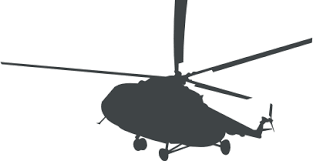 